Déclaration du Sénégal lors du passage du Mali  (29ème session de l’EPU)16 janvier 2018Monsieur le Président, Le Sénégal souhaite une cordiale bienvenue à la délégation de la Republique sœur du Mali dirigée par Monsieur /Mme… et la félicite pour la qualité de son rapport national.Le Sénégal relève, pour le saluer, que depuis son dernier passage à l’EPU, en 2013, le Gouvernement malien a, dans un contexte très difficile marqué par l’agression récurrente de groupes terroristes contre son territoire et sa population, déployé d’importants efforts dans le sens d’améliorer la situation des droits de l’Homme dans son pays.  Ces mesures de haute portée se déclinent à travers l’accent mis dans la lutte contre l’impunité, la non amnistie pour les auteurs de ces crimes et des violations graves des droits de l’homme y compris des violences sur les femmes, les filles dans le contexte de la mise en œuvre de l’Accord pour la paix et la réconciliation au Mali issu du processus d’Alger. Le Sénégal salue également la mise en place, par la loi du 7 juillet 2016, de la Commission Nationale des Droits de l’Homme (CNDH) créée conformément aux standards internationaux notamment les « Principes de Paris » et jouant aussi le rôle de mécanisme national de prévention de la torture. Au regard des efforts accomplis, le Sénégal voudrait soumettre à l'attention de la délégation malienne les recommandations suivantes :Poursuivre les efforts visant à renforcer le secteur de l’éducation et de la santé, en ciblant les populations démunies,Continuer à lutter contre la pauvreté. Pour conclure, le Sénégal souhaite plein succès au Mali dans la mise en œuvre des recommandations acceptées et invite la Communauté internationale à lui accorder tout le soutien nécessaire.Je vous remercie de votre attention.         REPUBLIQUE DU SENEGALUN PEUPLE - UN BUT - UNE FOI-----------------------------------------      MISSION PERMANENTE DU SENEGAL AUPRES      DE L’OFFICE DES NATIONS UNIES A GENEVE                  ----------------------------------------------------         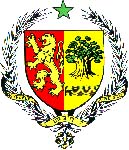 Genève, le